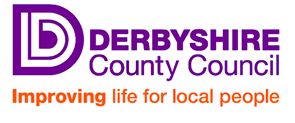 CHILDREN  YOUNG PERSONS ACT 1963, s.37The Children (Performances and Activities) (England) Regulations 2014I  believe that the child/children named on the schedule attached who will be performing in (name of production) ……………………………………………………………………………………    at (venue)  …………………………………………………………………………………………………….on (dates) ……………………………………………………………………………………………………. are,  in accordance with Section 37 (3)(a) of the Children & Young Persons Act 1963 exempt from the need to have a performance licence as defined in Section 37 (2) of the said Act and I make the following declaration:That I have reasonable grounds for believing that by taking part in this performance the child/children will not have performed on more than 4 days in a 6 month period. 
That the child/children will not require absence from school.That I understand  it is a legal requirement to seek a licence where one is required and any person who causes or procures any child to do anything in contravention of the licensing requirement commits an offence and may be subject to a fine, imprisonment or both.That the performance will comply with Part 4 of The Children (Performances and Activities) (England) Regulations 2014 which applies "to all licensed performances and to all performances, which are exempted from the requirement to obtain a licence, under section 37(3)(a) of the 1963 Act .That suitable arrangements for the supervision of the children will be in place, with reference to DBS guidance on working with children in "regulated activity" and other appropriate guidance.That suitable arrangements for child safeguarding will be in placeName of organisation     …………………………………………………………………………………………………………….Address    ……………………………………………………………………………………………………………………………………Position in company   …………………………………………………………………………………………………………………Print name   ……………………………………………………………               Contact number/email………………………….Signature   ……………………………………………………………               Date……………………………………………….Return to:   Education Welfare Service Central Team, Derbyshire County Council, Room 147, John Hadfield House, Dale Road, Matlock, Derbyshire DE4 3RD or if you prefer you can return electronically by email to: cayaewscee@derbyshire.gov.ukChild's NameDOBAddressSchoolNo. of  Days Performed in last 6 months